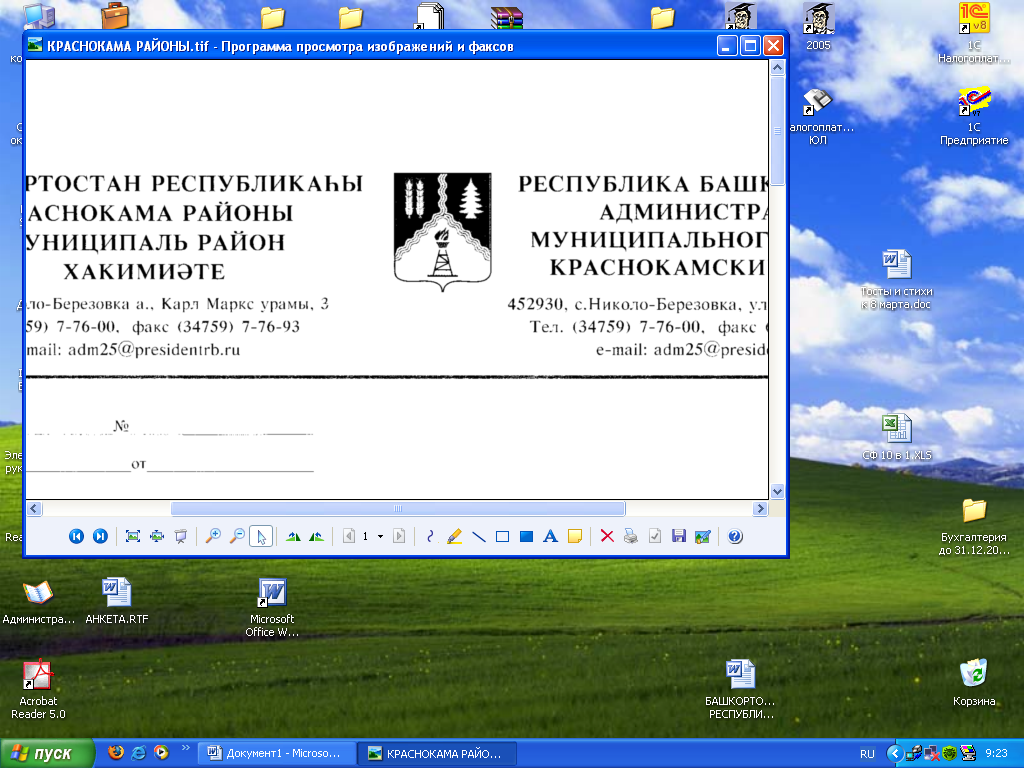 О присвоении адреса объектам адресацииРуководствуясь Федеральным законом от 06.10.2003 № 131-ФЗ "Об общих принципах организации местного самоуправления в Российской Федерации", Федеральным законом от 28.12.2013 № 443-ФЗ "О федеральной информационной адресной системе и о внесении изменений в Федеральный закон "Об общих принципах организации местного самоуправления в Российской Федерации",  Правилами присвоения, изменения и аннулирования адресов, утвержденными Постановлением Правительства Российской Федерации от 19.11.2014 № 1221,Администрация сельского поселения Арлановский сельсовет муниципального района Краснокамский район Республики Башкортостан                                              ПОСТАНОВЛЯЕТ: Присвоить  следующие адреса : - земельному участку с кадастровым номером : 02:33:070702:721,присвоить адрес : Российская Федерация, Республика  Башкортостан, муниципального района Краснокамский район, Арлановский сельсовет, с. Арлан, ул. Дружбы, земельный участок 47 ;- земельному участку с кадастровым номером : 02:33:070702:724,присвоить адрес : Российская Федерация, Республика  Башкортостан, муниципального района Краснокамский район, Арлановский сельсовет, с. Арлан, ул. Дружбы, земельный участок 49 ;- земельному участку с кадастровым номером : 02:33:070702:742,присвоить адрес : Российская Федерация, Республика  Башкортостан, муниципального района Краснокамский район, Арлановский сельсовет, с. Арлан, ул. Дружбы, земельный участок 51 ;- земельному участку с кадастровым номером : 02:33:070702:746,присвоить адрес : Российская Федерация, Республика  Башкортостан, муниципального района Краснокамский район, Арлановский сельсовет, с. Арлан, ул. Дружбы, земельный участок 53 ;- земельному участку с кадастровым номером : 02:33:070702:750,присвоить адрес : Российская Федерация, Республика  Башкортостан, муниципального района Краснокамский район, Арлановский сельсовет, с. Арлан, ул. Дружбы, земельный участок 55 ;- земельному участку с кадастровым номером : 02:33:070702:752,присвоить адрес : Российская Федерация, Республика  Башкортостан, муниципального района 6раснокамский район, Арлановский сельсовет, с. Арлан, ул. Дружбы, земельный участок 57 ;- земельному участку с кадастровым номером : 02:33:070702:735,присвоить адрес : Российская Федерация, Республика  Башкортостан, муниципального района Краснокамский район, Арлановский сельсовет, с. Арлан, ул. Дружбы, земельный участок 59 ;- земельному участку с кадастровым номером : 02:33:070702:726,присвоить адрес : Российская Федерация, Республика  Башкортостан, муниципального района Краснокамский район, Арлановский сельсовет, с. Арлан, ул. Дружбы, земельный участок 61 ;- земельному участку с кадастровым номером : 02:33:070702:737,присвоить адрес : Российская Федерация, Республика  Башкортостан, муниципального района Краснокамский район, Арлановский сельсовет, с. Арлан, ул. Дружбы, земельный участок 63 ;- земельному участку с кадастровым номером : 02:33:070702:736,присвоить адрес : Российская Федерация, Республика  Башкортостан, муниципального района Краснокамский район, Арлановский сельсовет, с. Арлан, ул. Дружбы, земельный участок 65 ;- земельному участку с кадастровым номером : 02:33:070702:732 ,присвоить адрес : Российская Федерация, Республика  Башкортостан, муниципального района Краснокамский район, Арлановский сельсовет, с. Арлан, ул. Дружбы, земельный участок 67 ;- земельному участку с кадастровым номером : 02:33:070702:732,присвоить адрес : Российская Федерация, Республика  Башкортостан, муниципального района Краснокамский район, Арлановский сельсовет, с. Арлан, ул. Дружбы, земельный участок 75 ;- земельному участку с кадастровым номером : 02:33:070702:808,присвоить адрес : Российская Федерация, Республика  Башкортостан, муниципального района Краснокамский район, Арлановский сельсовет, с. Арлан, ул. Мира, земельный участок 39 ;- земельному участку с кадастровым номером : 02:33:070702:801,присвоить адрес : Российская Федерация, Республика  Башкортостан, муниципального района Краснокамский район, Арлановский сельсовет, с. Арлан, ул. Мира, земельный участок 41 ;- земельному участку с кадастровым номером : 02:33:070702:806,присвоить адрес : Российская Федерация, Республика  Башкортостан, муниципального района Краснокамский район, Арлановский сельсовет, с. Арлан, ул. Мира, земельный участок 43 ;- земельному участку с кадастровым номером : 02:33:070702:804,присвоить адрес : Российская Федерация, Республика  Башкортостан, муниципального района Краснокамский район, Арлановский сельсовет, с. Арлан, ул. Мира, земельный участок 45 ;- земельному участку с кадастровым номером : 02:33:070702:809,присвоить адрес : Российская Федерация, Республика  Башкортостан, муниципального района Краснокамский район, Арлановский сельсовет, с. Арлан, ул. Мира, земельный участок 47 ;- земельному участку с кадастровым номером : 02:33:070702:811,присвоить адрес : Российская Федерация, Республика  Башкортостан, муниципального района Краснокамский район, Арлановский сельсовет, с. Арлан, ул. Мира, земельный участок 49 ;- земельному участку с кадастровым номером : 02:33:070702:800,присвоить адрес : Российская Федерация, Республика  Башкортостан, муниципального района Краснокамский район, Арлановский сельсовет, с. Арлан, ул. Мира, земельный участок 51 ;- земельному участку с кадастровым номером : 02:33:070702:810,присвоить адрес : Российская Федерация, Республика  Башкортостан, муниципального района Краснокамский район, Арлановский сельсовет, с. Арлан, ул. Мира, земельный участок 53 ;- земельному участку с кадастровым номером : 02:33:070702:803,присвоить адрес : Российская Федерация, Республика  Башкортостан, муниципального района Краснокамский район, Арлановский сельсовет, с. Арлан, ул. Мира, земельный участок 55 ;- земельному участку с кадастровым номером : 02:33:070702:802,присвоить адрес : Российская Федерация, Республика  Башкортостан, муниципального района Краснокамский район, Арлановский сельсовет, с. Арлан, ул. Мира, земельный участок 57 ;- земельному участку с кадастровым номером : 02:33:070702:807,присвоить адрес : Российская Федерация, Республика  Башкортостан, муниципального района Краснокамский район, Арлановский сельсовет, с. Арлан, ул. Мира, земельный участок 59 ;- земельному участку с кадастровым номером : 02:33:070702:805,присвоить адрес : Российская Федерация, Республика  Башкортостан, муниципального района Краснокамский район, Арлановский сельсовет, с. Арлан, ул. Мира, земельный участок 61 ;- земельному участку с кадастровым номером : 02:33:070702:744,присвоить адрес : Российская Федерация, Республика  Башкортостан, муниципального района Краснокамский район, Арлановский сельсовет, с. Арлан, ул. Мира, земельный участок 63 ;- земельному участку с кадастровым номером : 02:33:070702:758,присвоить адрес : Российская Федерация, Республика  Башкортостан, муниципального района Краснокамский район, Арлановский сельсовет, с. Арлан, ул. Мира, земельный участок 65 ;- земельному участку с кадастровым номером : 02:33:070702:720,присвоить адрес : Российская Федерация, Республика  Башкортостан, муниципального района Краснокамский район, Арлановский сельсовет, с. Арлан, ул. Мира, земельный участок 67 ;- земельному участку с кадастровым номером : 02:33:070702:754,присвоить адрес : Российская Федерация, Республика  Башкортостан, муниципального района Краснокамский район, Арлановский сельсовет, с. Арлан, ул. Мира, земельный участок 69 ;- земельному участку с кадастровым номером : 02:33:070702:747,присвоить адрес : Российская Федерация, Республика  Башкортостан, муниципального района Краснокамский район, Арлановский сельсовет, с. Арлан, ул. Мира, земельный участок 71 ;- земельному участку с кадастровым номером : 02:33:070702:729,присвоить адрес : Российская Федерация, Республика  Башкортостан, муниципального района Краснокамский район, Арлановский сельсовет, с. Арлан, ул. Мира, земельный участок 72 ;- земельному участку с кадастровым номером : 02:33:070702:759,присвоить адрес : Российская Федерация, Республика  Башкортостан, муниципального района Краснокамский район, Арлановский сельсовет, с. Арлан, ул. Мира, земельный участок 73 ;- земельному участку с кадастровым номером : 02:33:070702:757,присвоить адрес : Российская Федерация, Республика  Башкортостан, муниципального района Краснокамский район, Арлановский сельсовет, с. Арлан, ул. Мира, земельный участок 74 ;- земельному участку с кадастровым номером : 02:33:070702:740,присвоить адрес : Российская Федерация, Республика  Башкортостан, муниципального района Краснокамский район, Арлановский сельсовет, с. Арлан, ул. Мира, земельный участок 75 ;- земельному участку с кадастровым номером : 02:33:070702:731,присвоить адрес : Российская Федерация, Республика  Башкортостан, муниципального района Краснокамский район, Арлановский сельсовет, с. Арлан, ул. Мира, земельный участок 76 ;- земельному участку с кадастровым номером : 02:33:070702:725,присвоить адрес : Российская Федерация, Республика  Башкортостан, муниципального района Краснокамский район, Арлановский сельсовет, с. Арлан, ул. Мира, земельный участок 77 ;- земельному участку с кадастровым номером : 02:33:070702:755,присвоить адрес : Российская Федерация, Республика  Башкортостан, муниципального района Краснокамский район, Арлановский сельсовет, с. Арлан, ул. Мира, земельный участок 78 ;- земельному участку с кадастровым номером : 02:33:070702:733,присвоить адрес : Российская Федерация, Республика  Башкортостан, муниципального района Краснокамский район, Арлановский сельсовет, с. Арлан, ул. Мира, земельный участок 79 ;- земельному участку с кадастровым номером : 02:33:070702:748,присвоить адрес : Российская Федерация, Республика  Башкортостан, муниципального района Краснокамский район, Арлановский сельсовет, с. Арлан, ул. Мира, земельный участок 80 ;- земельному участку с кадастровым номером : 02:33:070702:745,присвоить адрес : Российская Федерация, Республика  Башкортостан, муниципального района Краснокамский район, Арлановский сельсовет, с. Арлан, ул. Мира, земельный участок 82 ;- земельному участку с кадастровым номером : 02:33:070702:739,присвоить адрес : Российская Федерация, Республика  Башкортостан, муниципального района Краснокамский район, Арлановский сельсовет, с. Арлан, ул. Мира, земельный участок 84 ;- земельному участку с кадастровым номером : 02:33:070702:734,присвоить адрес : Российская Федерация, Республика  Башкортостан, муниципального района Краснокамский район, Арлановский сельсовет, с. Арлан, ул. Мира, земельный участок 86 ;- земельному участку с кадастровым номером : 02:33:070702:727,присвоить адрес : Российская Федерация, Республика  Башкортостан, муниципального района Краснокамский район, Арлановский сельсовет, с. Арлан, ул. Мира, земельный участок 88 ;- земельному участку с кадастровым номером : 02:33:070702:730,присвоить адрес : Российская Федерация, Республика  Башкортостан, муниципального района Краснокамский район, Арлановский сельсовет, с. Арлан, ул. Мира, земельный участок 90 ;- земельному участку с кадастровым номером : 02:33:070702:723,присвоить адрес : Российская Федерация, Республика  Башкортостан, муниципального района Краснокамский район, Арлановский сельсовет, с. Арлан, ул. Мира, земельный участок 92 ;- земельному участку с кадастровым номером : 02:33:070702:671,присвоить адрес : Российская Федерация, Республика  Башкортостан, муниципального района Краснокамский район, Арлановский сельсовет, с. Арлан, ул. Полевая, земельный участок 10 ;- земельному участку с кадастровым номером : 02:33:070702:672,присвоить адрес : Российская Федерация, Республика  Башкортостан, муниципального района Краснокамский район, Арлановский сельсовет, с. Арлан, ул. Полевая, земельный участок 11 ;- земельному участку с кадастровым номером : 02:33:070702:670,присвоить адрес : Российская Федерация, Республика  Башкортостан, муниципального района Краснокамский район, Арлановский сельсовет, с. Арлан, ул. Полевая, земельный участок 12 ;- земельному участку с кадастровым номером : 02:33:070702:669,присвоить адрес : Российская Федерация, Республика  Башкортостан, муниципального района Краснокамский район, Арлановский сельсовет, с. Арлан, ул. Полевая, земельный участок 13 ;- земельному участку с кадастровым номером : 02:33:070702:701,присвоить адрес : Российская Федерация, Республика  Башкортостан, муниципального района Краснокамский район, Арлановский сельсовет, с. Арлан, ул. Полевая, земельный участок 14 ;- земельному участку с кадастровым номером : 02:33:070702:694,присвоить адрес : Российская Федерация, Республика  Башкортостан, муниципального района Краснокамский район, Арлановский сельсовет, с. Арлан, ул. Полевая, земельный участок 15 ;- земельному участку с кадастровым номером : 02:33:070702:695,присвоить адрес : Российская Федерация, Республика  Башкортостан, муниципального района Краснокамский район, Арлановский сельсовет, с. Арлан, ул. Полевая, земельный участок 16 ;- земельному участку с кадастровым номером : 02:33:070702:696,присвоить адрес : Российская Федерация, Республика  Башкортостан, муниципального района Краснокамский район, Арлановский сельсовет, с. Арлан, ул. Полевая, земельный участок 17 ;- земельному участку с кадастровым номером : 02:33:070702:697,присвоить адрес : Российская Федерация, Республика  Башкортостан, муниципального района Краснокамский район, Арлановский сельсовет, с. Арлан, ул. Полевая, земельный участок 18 ;- земельному участку с кадастровым номером : 02:33:070702:698,присвоить адрес : Российская Федерация, Республика  Башкортостан, муниципального района Краснокамский район, Арлановский сельсовет, с. Арлан, ул. Полевая, земельный участок 19 ;- земельному участку с кадастровым номером : 02:33:070702:699,присвоить адрес : Российская Федерация, Республика  Башкортостан, муниципального района Краснокамский район, Арлановский сельсовет, с. Арлан, ул. Полевая, земельный участок 20 ;- земельному участку с кадастровым номером : 02:33:070702:700,присвоить адрес : Российская Федерация, Республика  Башкортостан, муниципального района Краснокамский район, Арлановский сельсовет, с. Арлан, ул. Полевая, земельный участок 21 ;- земельному участку с кадастровым номером : 02:33:070702:693,присвоить адрес : Российская Федерация, Республика  Башкортостан, муниципального района Краснокамский район, Арлановский сельсовет, с. Арлан, ул. Полевая, земельный участок 22 ;- земельному участку с кадастровым номером : 02:33:070702:674,присвоить адрес : Российская Федерация, Республика  Башкортостан, муниципального района Краснокамский район, Арлановский сельсовет, с. Арлан, ул. Южная, земельный участок 29 ;- земельному участку с кадастровым номером : 02:33:070702:673,присвоить адрес : Российская Федерация, Республика  Башкортостан, муниципального района Краснокамский район, Арлановский сельсовет, с. Арлан, ул. Полевая, земельный участок 31 ; 2. Контроль за исполнением настоящего Постановления оставляю за собой.Глава  сельского поселения                                    Р.А.СатаеваБАШКОРТОСТАН РЕСПУБЛИКАҺЫ КРАСНОКАМА РАЙОНЫ МУНИЦИПАЛЬ РАЙОНЫРЕСПУБЛИКА БАШКОРТОСТАНМУНИЦИПАЛЬНЫЙ РАЙОНКРАСНОКАМСКИЙ РАЙОНАРЛАНАУЫЛ СОВЕТЫАУЫЛ БИЛӘМӘҺЕ СОВЕТЫАДМИНИСТРАЦИЯСЕЛЬСКОГО ПОСЕЛЕНИЯАРЛАНОВСКИЙ СЕЛЬСОВЕТ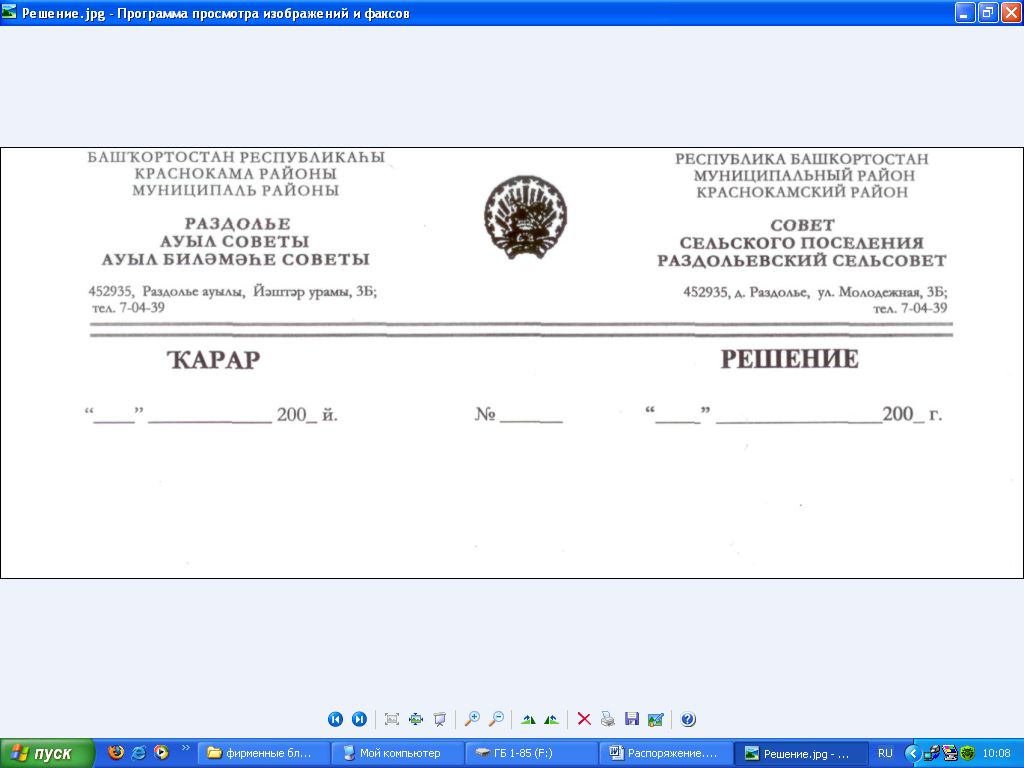 ПОСТАНОВЛЕНИЕ         «16»  октябрь  2018  й.                     № 74 «             «16»    октября   2018 г.